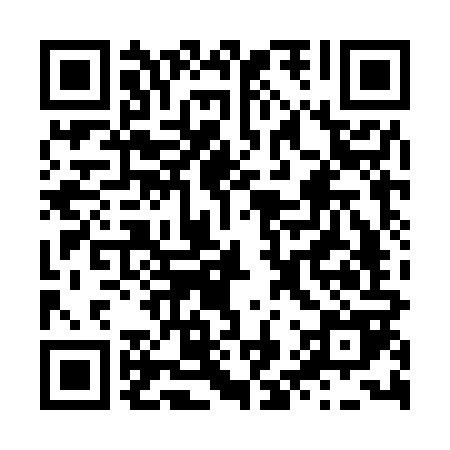 Prayer times for Buyeo County, South KoreaWed 1 May 2024 - Fri 31 May 2024High Latitude Method: NonePrayer Calculation Method: Muslim World LeagueAsar Calculation Method: ShafiPrayer times provided by https://www.salahtimes.comDateDayFajrSunriseDhuhrAsrMaghribIsha1Wed4:035:3912:294:157:208:502Thu4:025:3812:294:157:218:513Fri4:015:3712:294:157:228:534Sat3:595:3612:294:167:238:545Sun3:585:3512:294:167:248:556Mon3:565:3412:294:167:248:567Tue3:555:3312:294:167:258:578Wed3:545:3212:294:167:268:599Thu3:525:3112:294:167:279:0010Fri3:515:3012:294:167:289:0111Sat3:505:2912:294:177:299:0212Sun3:485:2912:294:177:299:0313Mon3:475:2812:294:177:309:0514Tue3:465:2712:294:177:319:0615Wed3:455:2612:294:177:329:0716Thu3:445:2512:294:177:339:0817Fri3:425:2412:294:187:349:0918Sat3:415:2412:294:187:349:1019Sun3:405:2312:294:187:359:1220Mon3:395:2212:294:187:369:1321Tue3:385:2212:294:187:379:1422Wed3:375:2112:294:187:379:1523Thu3:365:2012:294:197:389:1624Fri3:355:2012:294:197:399:1725Sat3:345:1912:294:197:409:1826Sun3:335:1912:294:197:409:1927Mon3:335:1812:304:197:419:2028Tue3:325:1812:304:197:429:2129Wed3:315:1712:304:207:439:2230Thu3:305:1712:304:207:439:2331Fri3:305:1712:304:207:449:24